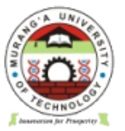                                 MURANG’A  UNIVERSITY OF TECHNOLOGYSCHOOL OF EDUCATION UNIVERSITY EXAMINATION FOR THE DEGREE OF BACHELOR OF EDUCATION SPECIAL NEEDS EDUCATION 4TH   YEAR    SEMESTER APRIL 2017ACADEMIC YEAR 2016/2017                                              REGULARMAIN CAMPUSCOURSE CODE: ESE 404 COURSE TITLE:  SIGN LANGUAGE INTERPRETING EXAM VENUE:				STREAM: (BEd. SNE)	DATE:					EXAM SESSION: TIME:  2 HOURS ______________________________________________________________________________Instructions:Answer question 1 (compulsory) and any other 2 questions.Candidates are advised not to write on the question paper.Candidates must hand in their answer booklets to the invigilator while in the examination room.Question Onea) Finger-spelt words.DeterminationInformationMarketingappropriatelyDrawing LecturingSemesterDrawbackShopping Reasonably                                                                                 (10 marks)b) Signed words:DiscussionMinisterMovement DoctorMonthEducatorBusinessFootballerGroupSing                                                                                                  (10 marks)c) Signedsentences from SEE to KSLI believe in Jesus Christ.The boys will play football next week.The police held their meeting here.That woman is not very responsible.Always support your team.                                                                           (10 marks)Question 2 A paragraph for interpretingToday we have come from Uganda. They have come to witness how the Kenyan deaf are taught. They would also like to witness if the Deaf follow the lectures. Is there a sign language interpreter during the lesson?Is it a good story?                                                                                   (20 marks)Question 3As an interpreter, you are preparing to interpret at a conference in Geneva representing the Kenyan deafs. Explain the preparations you would make.                (10 marks) 		Which two types of interpretation is likely to take place?                       (4 marks) 	Explain any three ethical considerations to be taken during court proceedings			(6marks)Question 4State the four elements of a sign.Using the four elements of a sign, explain how these 4 words can be signed.lazyHowdevelopmentSupportQuestion 5With examples explain the need for a sign language interpreter ina classroom situation.			(8 marks)What are required of this interpreter in a classroom situation such occasion?                           (4 marks)Suppose an interpreter is lacking in a class, is it logical that the teacher excludes a child with hearing impairment in his/her class, explain.    (8 marks)